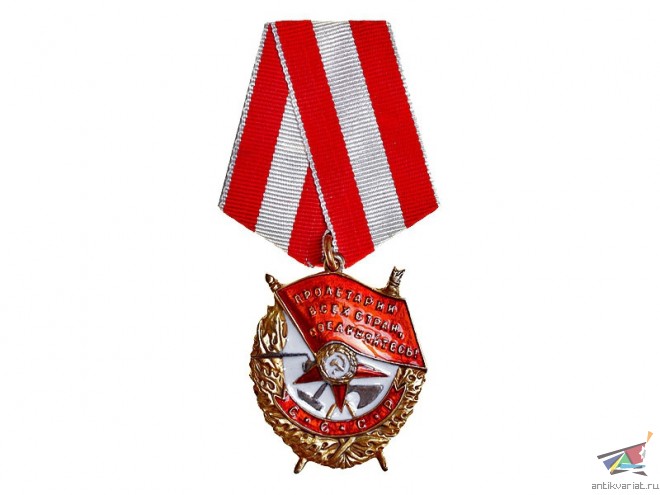 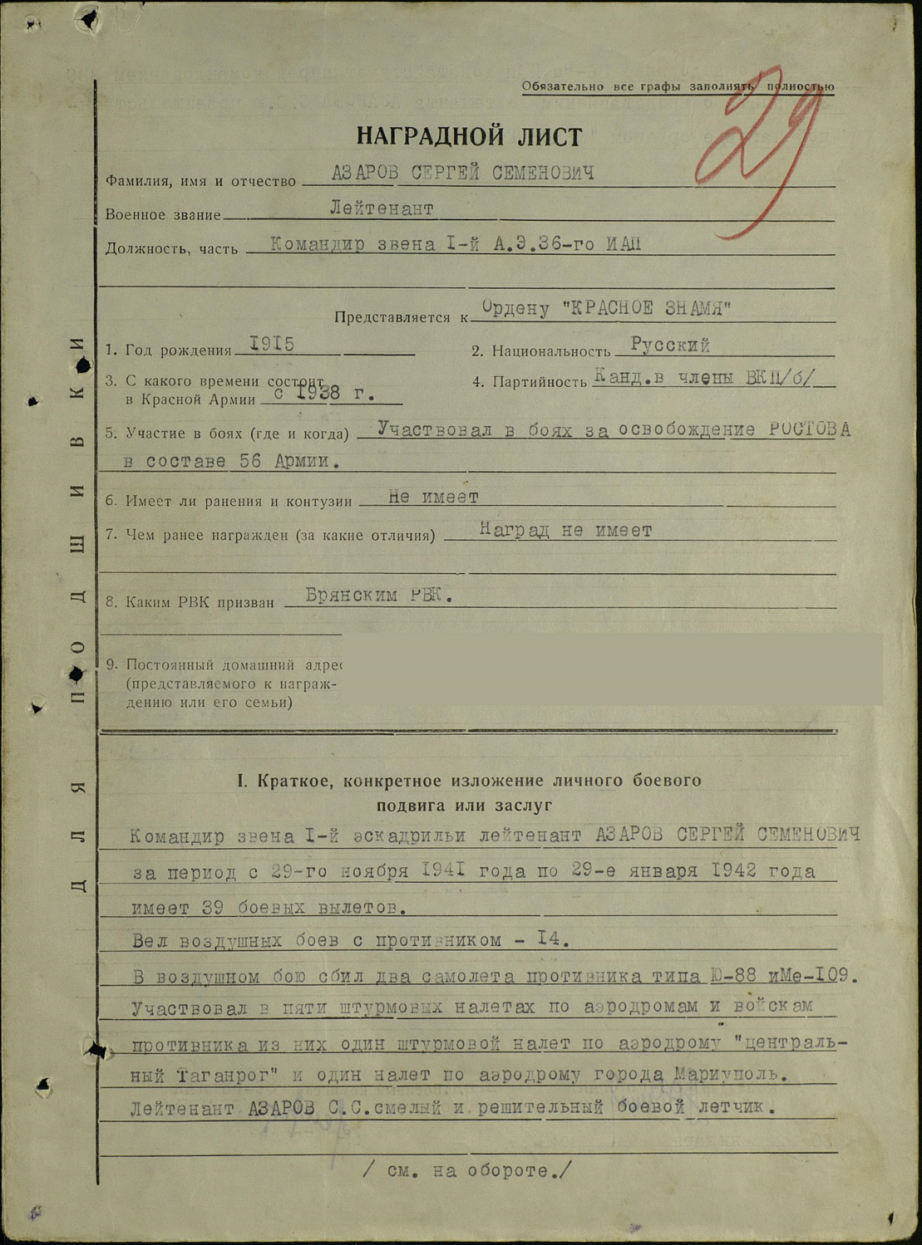 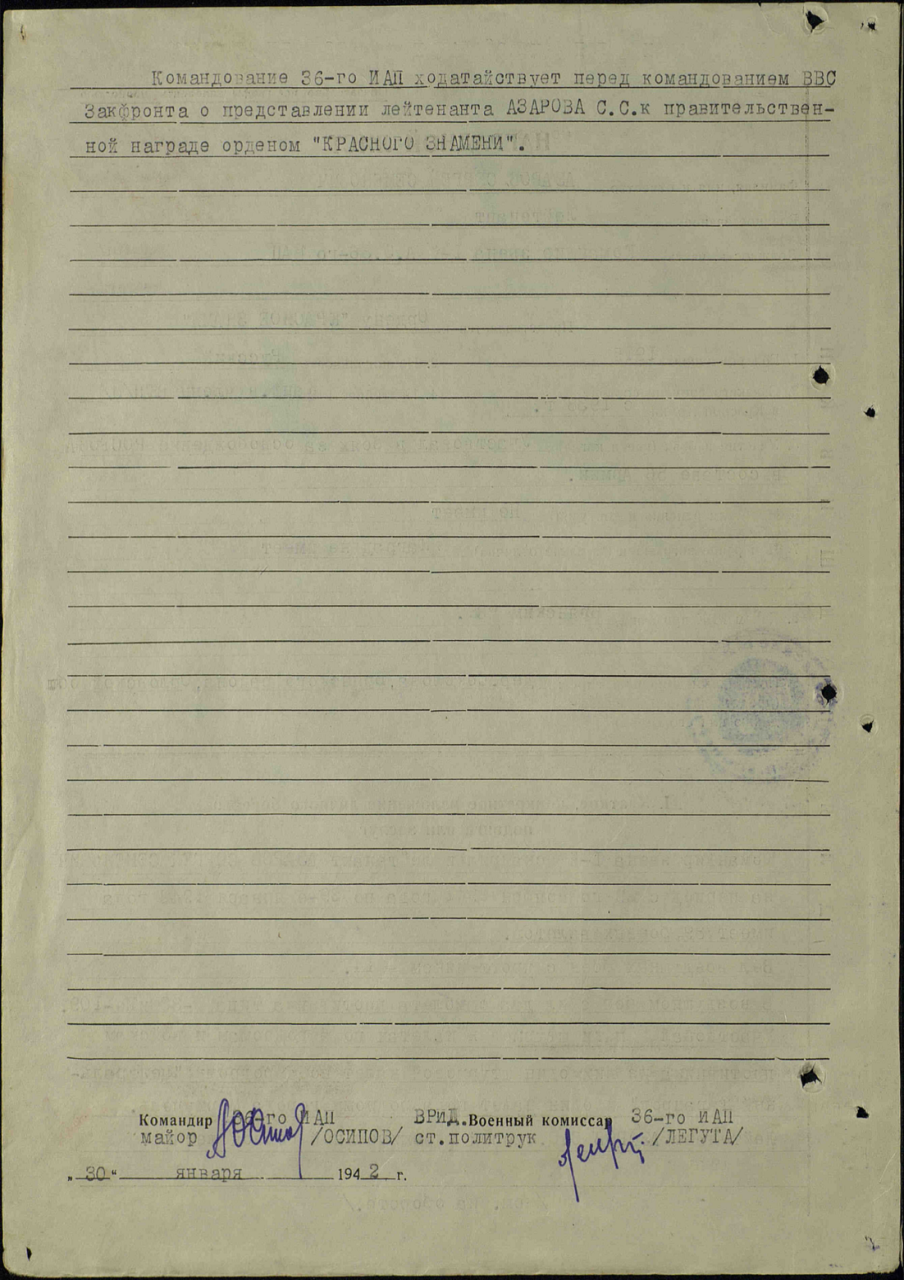 19 апреля 1942 года - Сергей Семенович Азаров награжден первым орденом «Красного знамени» (Приказом СКФ № 0545 от 28.04.1942 года) – за один лично сбитый самолет и произведенные 98 боевых самолетовылетов на самолете И-16, из них 17 вылетов произвел на штурмовку живой силы и техники противника.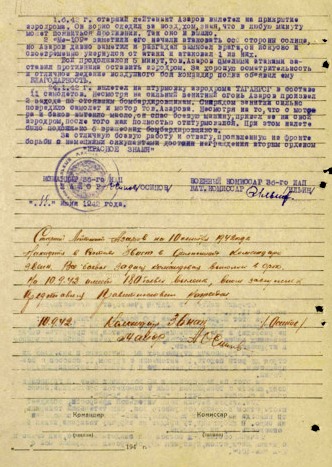 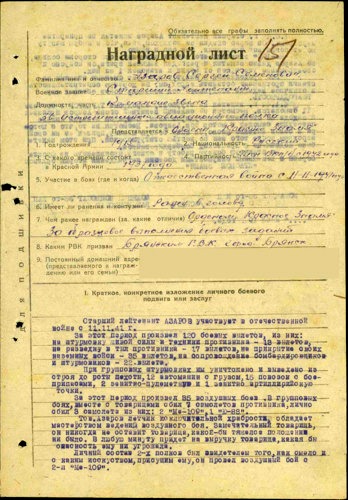 	03.10.1942 года - Сергей Семенович Азаров награжден вторым орденом «Красного знамени» (Приказом СКФ №010/н от 03.10 1942 года) – за образцовые выполнения боевых заданий: 4 самолета сбитых в группе и произведенные 115 боевых самолетовылетов на самолете И-16, из которых 15 вылетов произвел на штурмовку живой силы и техники противника.27 октября 1942 года , 02 сентября 1943 года - от имени Президиума Верховного Совета Союза ССР за образцовое выполнение боевых заданий Командования на фронте борьбы с немецкими захватчиками и проявленные при этом доблесть 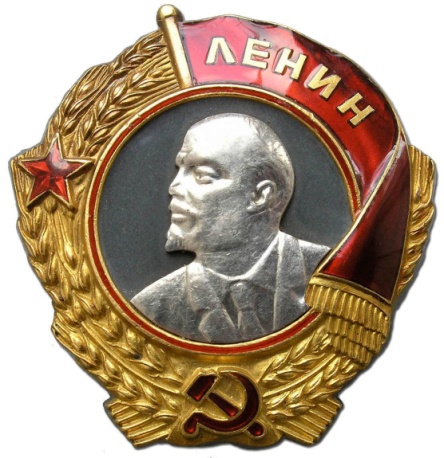 и мужество С.С.Азаров награжден дважды Орденом Ленина.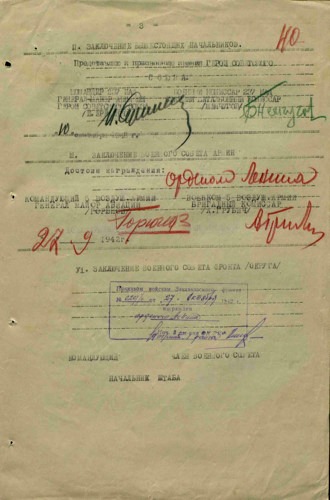 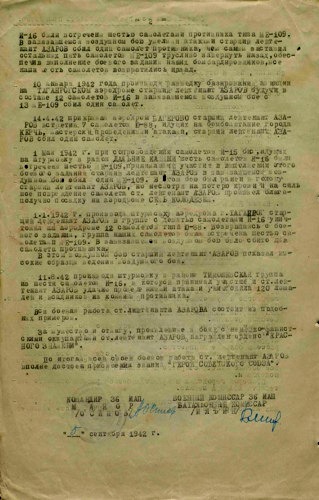 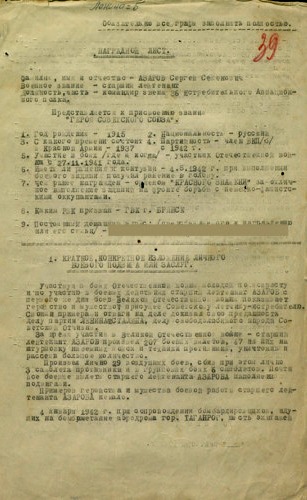 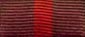 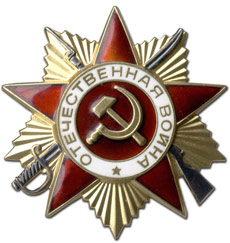 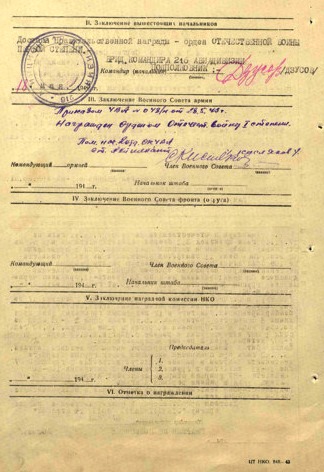 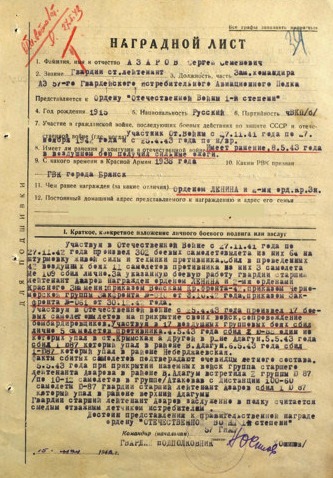 Сергей Семенович Азаров, гвардии старший лейтенант, заместитель командира эскадрильи 57 Гвардейского Истребительного авиационного полка – награжден Орденом «Отечественной войны I-ой степени» за образцовое выполнение боевых заданий и командование на фронте, проявленную доблесть и мужество (Приказ ЧВА №048/н от 28.05.1943 года).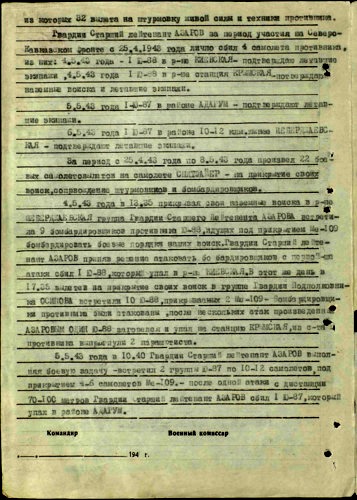 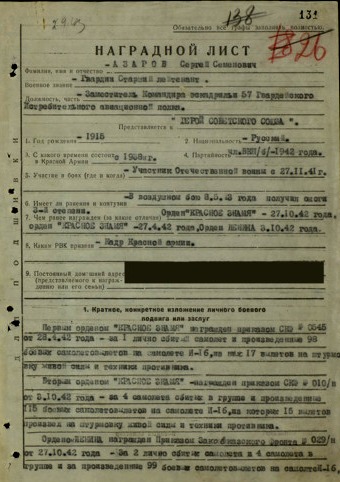 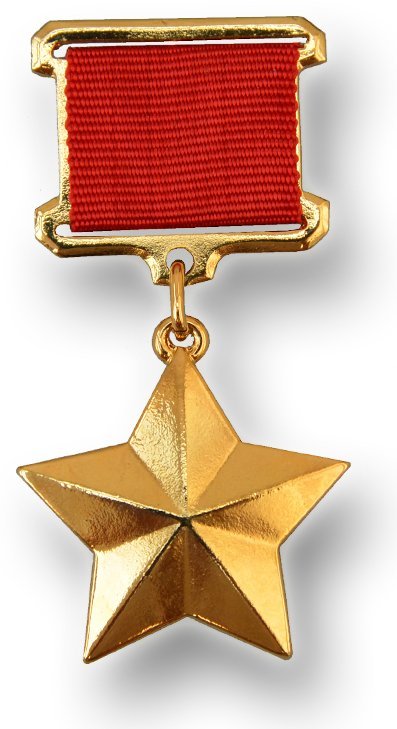 За боевую работу, образцы геройства и мужества, проявленные в боях за Советскую Отчизну, Гвардии Старший Лейтенант Азаров достоин Медали «Золотая Звезда» высшей Правительственной награды, звания Героя Советского Союза, 02 сентября 1943 года.